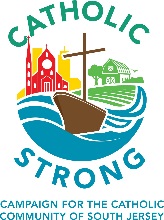 Este artículo resumido apareció originalmente en el Catholic Star Herald el 17 de mayo de 2018.

¿Por qué la Campaña Católicos Fuertes?
Desde la llegada del Obispo Dennis Sullivan, se ha puesto gran énfasis en la reestructuración y la estabilidad del estado financiero de la diócesis. Bajo la guía de William Murray, director financiero de la diócesis, y el personal contable, y con la asistencia mutua del Consejo Financiero, el balance de la diócesis ha mejorado dramáticamente.
En un esfuerzo por estructurar nuestro Consejo Financiero de una manera consistente con las pautas de USCCB, elegimos crear un subcomité de Avance Institucional con el propósito de explorar una campaña de capital.
Nuestro comité se formó en el último trimestre de 2016. Con el permiso del Obispo Sullivan, solicitamos propuestas de cinco firmas nacionales reconocidas, cada una de las cuales tenía una amplia experiencia en campañas diocesanas.
Con el permiso adicional del Obispo Sullivan, contratamos a la firma de recaudación de fondos Changing Our World para llevar a cabo un estudio de factibilidad y planificación a principios de 2017. El estudio tomó seis meses en completarse. Pastores y sacerdotes de cada parroquia fueron entrevistados, así como la mayoría de los jefes de departamento dentro de la diócesis. El resultado del estudio fue muy positivo. En particular, los pastores estaban muy complacidos con el reparto de ingresos proporcionado por la campaña.
Cada parroquia recibirá el 70 por ciento de los fondos recaudados en su parroquia. Esto les permitiría considerar pagar deudas, hacer mejoras de capital y enfocarse en las necesidades críticas de su parroquia. Esas necesidades también pueden incluir recursos para fortalecer sus ministerios locales.
Además del estudio, creemos que el éxito vendrá de un buen entorno económico que probablemente continuará.
Oramos para que se una a nosotros en este esfuerzo tan importante y haga una promesa generosa a su comunidad parroquial y apoye el espíritu de mayordomía de nuestra diócesis.
Joseph DiFilippo es miembro del Comité de Avance Institucional, Consejo de Finanzas de la Diócesis de Camden